DER GELBE SACKWas darf alles in den gelben Sack? Ordne zu. 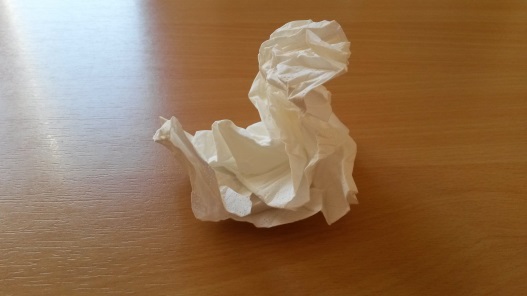 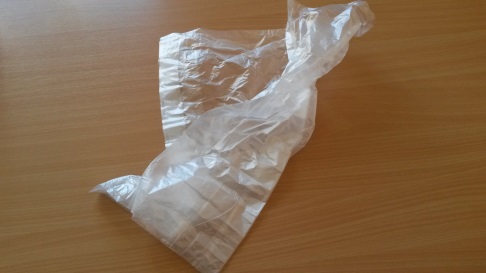 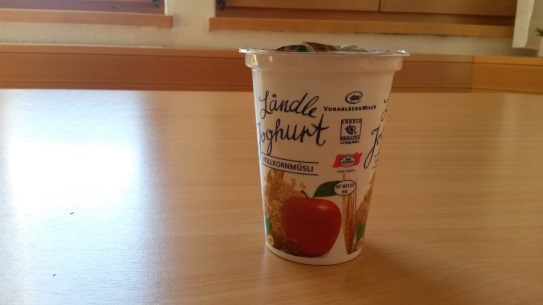 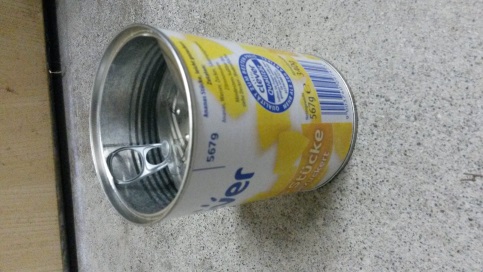 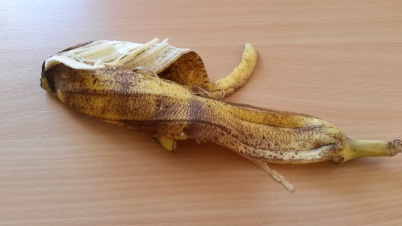 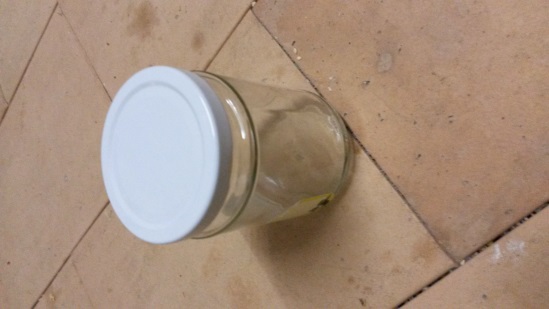 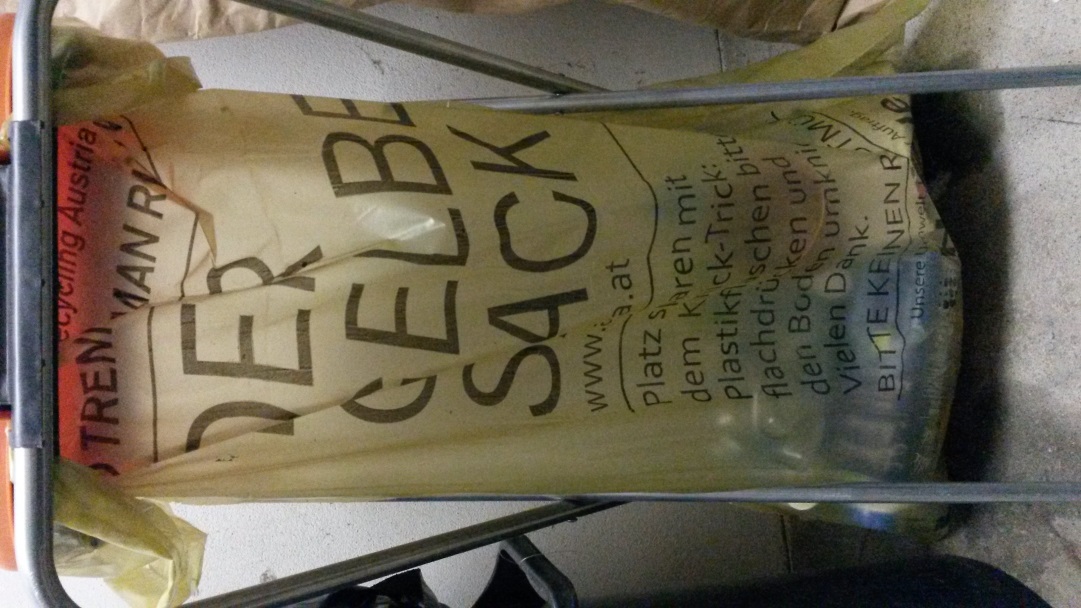 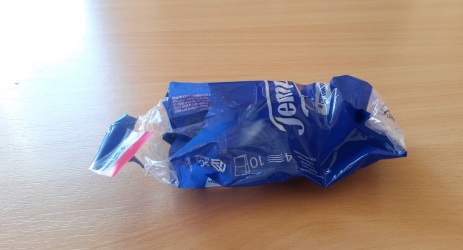 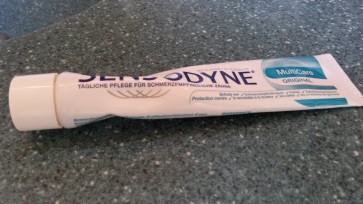 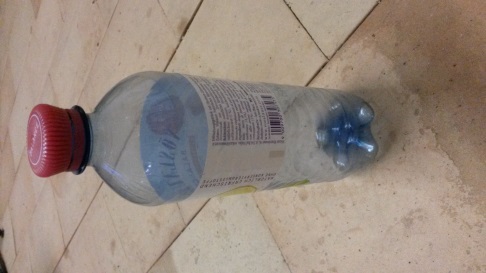 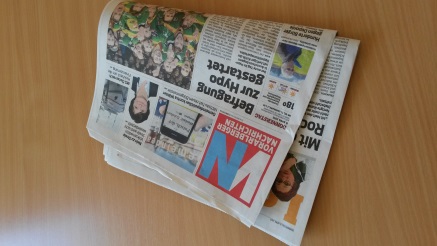 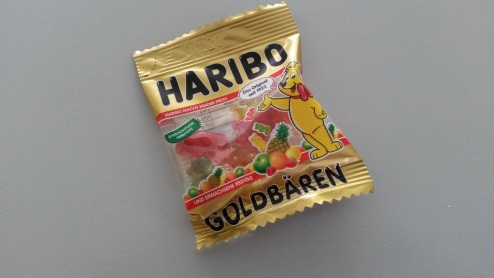 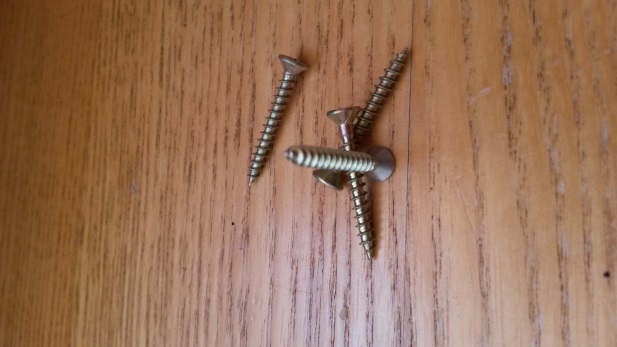 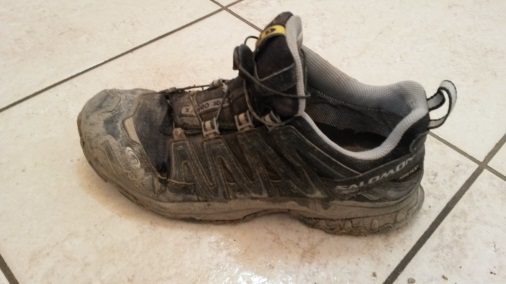 DER GELBE SACKSchaue dich einmal um, findest du irgendwo Plastikmüll, der nicht im Mülleimer ist?Versuche herauszufinden, wie viele Deckel und Flaschenunterteile man für diesen Stuhl gebraucht hat!Deckel: ___________Flaschenunterteile: ______________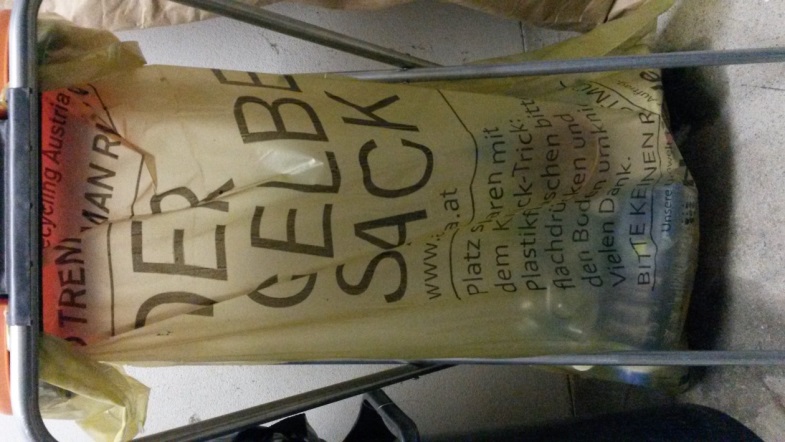 